   台北市不動產仲介經紀商業同業公會 函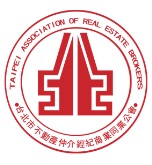                                                 公會地址：110台北市信義區基隆路1段111號8F-1                                                公會網址：http://www.taipeihouse.org.tw/                                                電子郵址：taipei.house@msa.hinet.net                                                聯絡電話：2766-0022傳真：2760-2255         受文者：各會員公司 發文日期：中華民國108年10月21日發文字號：北市房仲雄字第108125號速別：普通件密等及解密條件或保密期限：附件： 主旨：請踴躍報名本會與全聯會共同舉辦「金仲獎評審團大獎楷模-全國巡迴講座」!說明：依據中華民國不動產仲介經紀商業同業公會全國聯合會108年10月16日房仲全聯雄字第108172號函辦理。全聯會每年由全國從業人員中選拔出傑出金仲獎評審團大獎楷模，是菁英中的菁英，也是房仲業的最高榮耀。想知道他們是如何在房市低迷的大環境下，逆勢成長，締造佳績外，亦積極投入對產業及社會之貢獻。這群出類拔萃的菁英是如何辦到的，全聯會特聘請第18.19.20屆金仲獎-評審團大獎楷模，分享成功經驗並傳授如何突破困境的秘訣，再創高峰，內容精彩可期。三、本次講座受邀之金仲獎評審團大獎楷模分別如下(個人簡介請至電子信箱收信):(一)信義房屋－林慶龍       (二)住商不動產－陳素君(三)台慶不動產－陳怡蓉     (四)住商不動產－謝錦枝四、參加對象：會員公司所屬員工。(完全免費，本次僅限450名，採先報名先登記方式，額滿為止，敬請踴躍報名!)    五、時間：108年11月18日（星期一）下午13：30報到(14:00～17:00) 六、地點：中國文化大學推廣教育部大夏館B1國際會議廳(台北市建國南路二段231號)七、報名方式：報名表請傳真至2760-2255或e：taipei-house01@umail.hinet.net後，並請來電公會2766-0022林小姐確認。      ※為展現業界菁英響應愛心慈善活動，講座當天敬請攜帶統一發票，憑發票入場(事後由公會將發票捐贈給慈善團體)※公會小叮嚀：因現場空調較冷，請攜帶薄外套防寒。108/11/18「金仲獎評審團大獎楷模-全國巡迴講座」講座報名表(傳真：2760-2255後，並請來電公會2766-0022林小姐確認。謝謝！)※為避免資源浪費，煩請報名後務必出席。先報名先登記，額滿為止。感謝您!公司名稱：公司名稱：聯絡人：聯絡電話： 姓名：（共    位）姓名：（共    位）